Patent Cooperation Treaty (PCT)Working GroupEleventh SessionGeneva, June 18 to 22, 2018Revised Draft Agendaprepared by the SecretariatOpening of the sessionElection of a Chair and two Vice-ChairsAdoption of the agenda
(document PCT/WG/11/1 Prov. 3)PCT StatisticsPCT User SurveyMeeting of International Authorities under the PCT:  Report on the Twenty-Fifth Session
(document PCT/WG/11/2)PCT Online Services
(document PCT/WG/11/9)Third Party Observations
(document PCT/WG/11/11)Systems to Assist National Phase Entry
(document PCT/WG/11/25)Information Concerning National Phase Entry
(document PCT/WG/11/10)Future Development of the PCT System
(document PCT/WG/11/5)International Applications Linked to United Nations Security Council Sanctions
(document PCT/WG/11/14)Progress Report:  Possible Measures to Reduce Exposure of PCT Fee Income to Movements in Currency Exchange Rates Through  Netting
(document PCT/WG/11/4)Fee Reductions for Certain Applicants from Certain Countries, Notably Developing and Least Developed CountriesPCT Fee Policy to Stimulate Patent Filing by UniversitiesReport from WorkshopProposal on PCT Fee Policy to Stimulate Patent Filing by Universities From Certain Countries, Notably Developing and Least Developed Countries
(document PCT/WG/11/18 Rev.)Update to Progress Report on Implementation of Fee Reduction Changes
(document PCT/WG/11/23)Coordination of Technical Assistance Under the PCT
(document PCT/WG/11/22)Training of ExaminersSurvey of Patent Examiner Training
(document PCT/WG/11/16)Coordination of Patent Examiner Training
(document PCT/WG/11/17)Incorporation by Reference of Missing Elements or PartsReport from WorkshopConditions for the Correction of the International Application in Case of “Erroneously” Filed Elements and Parts
(document PCT/WG/11/21)Delegation of Designated or Elected Office Functions
(document PCT/WG/11/7)Safeguards in Case of Outages Affecting Offices
(document PCT/WG/11/19)Earlier Start of PCT Chapter II
(document PCT/WG/11/20)PCT Collaborative Search and Examination Pilot:  Progress Report
(document PCT/WG/11/15)PCT Minimum Documentation:  Status Report
(document PCT/WG/11/12)Application Form for Appointment as an International Searching and Preliminary Examining Authority Under the PCT
(document PCT/WG/11/6)PCT Sequence Listing StandardSequence Listings Task Force:  Status Report
(document PCT/WG/11/13)Implementation of WIPO Standard ST.26 in the PCT
(documents PCT/WG/11/24 and 24 Cor.)Use of National Classification Symbols in International Applications
(document PCT/WG/11/8)Languages of Interpretation in the PCT Working Group
(document PCT/WG/11/3)Other mattersSummary by the ChairClosing of the Session[End of document]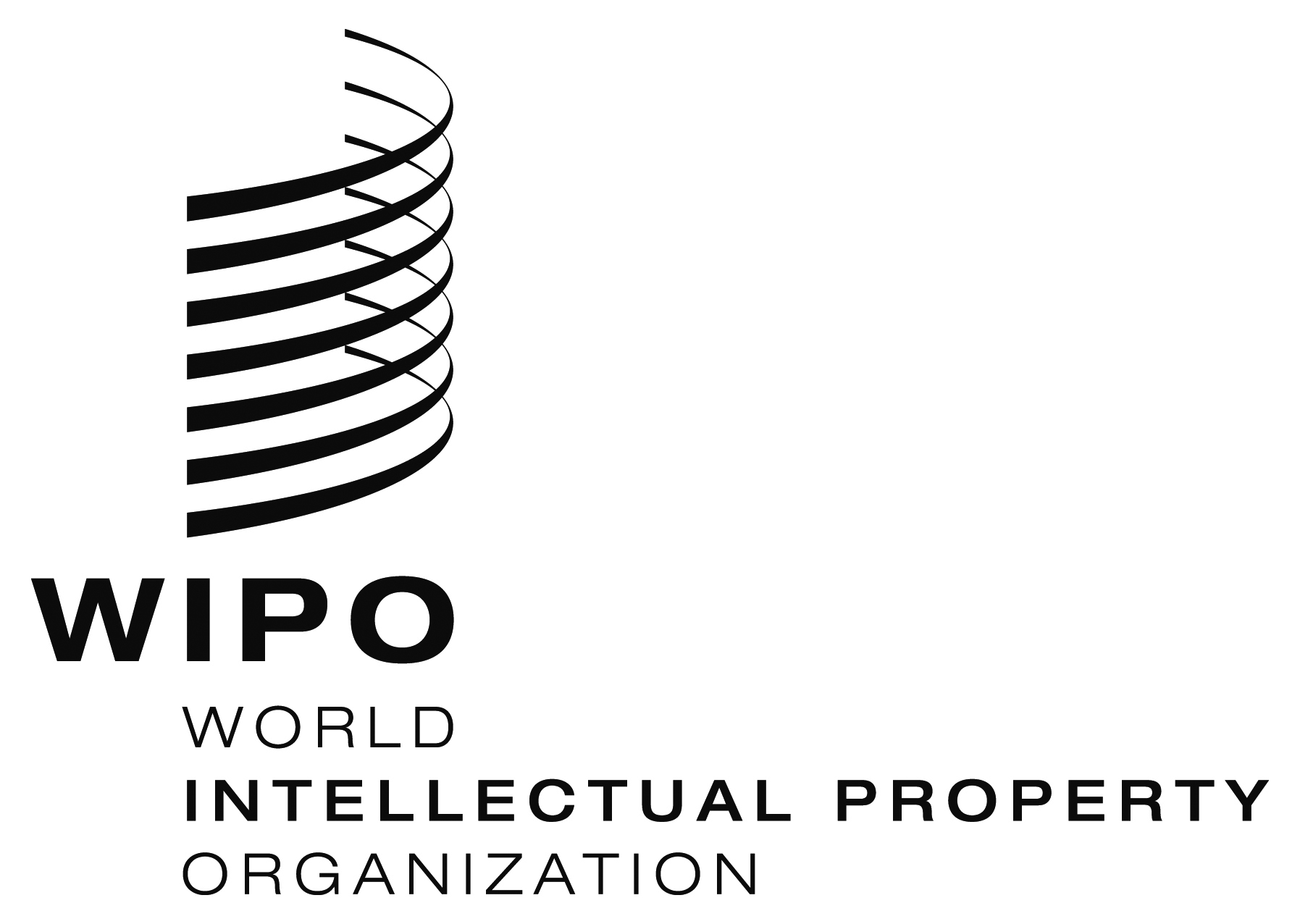 EPCT/WG/11/1 Prov. 3PCT/WG/11/1 Prov. 3PCT/WG/11/1 Prov. 3ORIGINAL:  English ORIGINAL:  English ORIGINAL:  English DATE:  June 7, 2018 DATE:  June 7, 2018 DATE:  June 7, 2018 